Gütesiegel für Nachhaltigkeit in 
der Schweizer Gastronomiebranche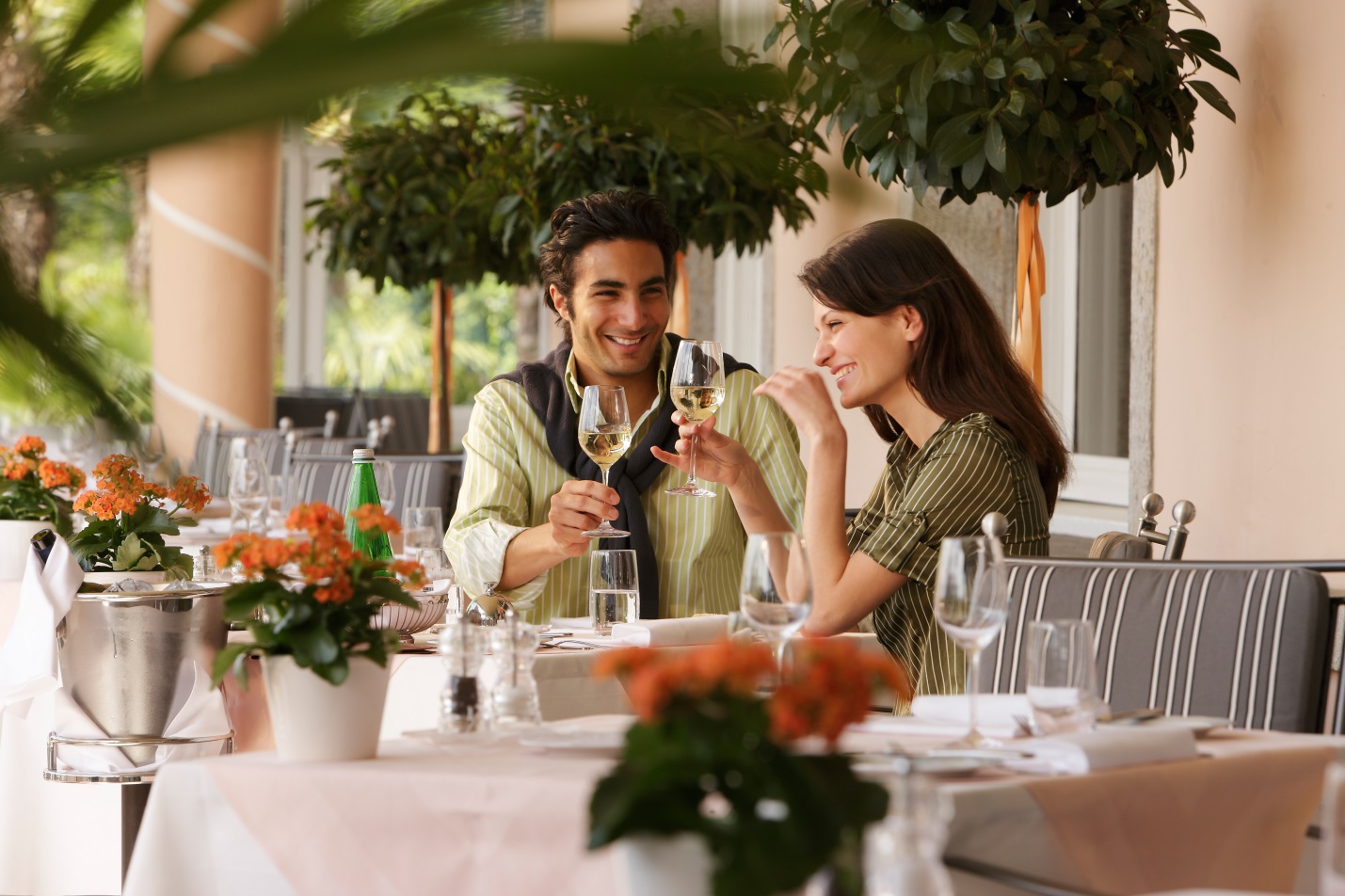 Umfrage und Wettbewerbibex fairstay begleitet seit 2012 Beherbergungsbetriebe auf dem Weg zur nachhaltigen Betriebsführung. In den ausgezeichneten Hotels, Hostels und Kliniken werden auch die dazugehörenden Restaurants und Bars geprüft. Die ganzheitliche Unterstützung beinhaltet die fünf Dimensionen Management, Ökologie, Regionalität, Soziales und Finanzen. Anhand eines Massnahmekataloges sowie gestützten Berechnungen und Analysen werden praktische Verbesserungsmöglichkeiten aufgezeigt. Über 50 Hotels, Hostels und Kliniken, verteilt über die ganze Schweiz, tragen bereits stolz das ibex fairstay-Label. Sie wurden von akkreditierten Auditoren geprüft und vom unabhängigen Zertifizierungskomitee bewertet. Je nach Nach-haltigkeitsleistung werden die Betriebe mit ibex fairstay bronze, silver, gold oder platinum ausgezeichnet.ibex fairstay ist daran interessiert, einen spezifischen Kriterienkatalog für nachhaltiges Management in der Gastronomiebranche auszuarbeiten und anzubieten. Dabei ist uns Ihre Meinung wichtig. Besteht in der Gastronomie das Interesse, bewusst ein nachhaltiges Wirtschaften zu fördern und dadurch wichtige Ressourcen – personelle und materielle – einzusparen? Sie haben die Chance, dies zu beeinflussen. Beantworten Sie nachfolgende Fragen, senden Sie den Fragebogen an info@ibexfairstay.ch oder an untenstehende Postadresse und gewinnen Sie mit etwas Glück einen von fünf Gutscheinen, welche die Erstzertifizierung zum halben Preis ermöglichen. Ihre Antworten dienen uns, um das Interesse an einer Branchenlösung „Nachhaltigkeit in der Gastronomie“ (Restaurant, Café, Bars, Trendlokale) zu ermitteln.Umfrage und WettbewerbWenn Sie an Nachhaltigkeit denken, in welcher Reihenfolge gewichten Sie folgende fünf Dimensionen? Geben Sie 1 für die höchste Priorität, 5 für die tiefste Priorität. Welche Aspekte der nachhaltigen Betriebsführung praktizieren Sie bereits in Ihrem Betrieb:Welche Bereiche interessieren Sie, resp. könnten für Sie eine Unterstützung in der Betriebsführung sein?Wieviel Zeit würden Sie für die Erarbeitung der Anforderungen und das Zusammen-stellen der Unterlagen für ein erfolgreiches Audit in Anspruch nehmen wollen?Welche Investitionen würden Sie für die beratende Begleitung, Unterstützung und Auszeichnung mit einem anerkannten Gütesiegel für Nachhaltigkeit bezahlen? (Einmalgebühr, nach drei Jahren erneuerbar)Bei ibex fairstay besteht die Möglichkeit einer kombinierten Auszeichnung mit dem Q-Programm des Schweizer Tourismus-Verbandes und dem EU-Ecolabel. Das spart Zeit und Geld. Welche Auszeichnungen interessieren Sie, resp. würden Sie aktiv prüfen:Welche Gütesiegel für Nachhaltigkeit kennen Sie?Falls Sie den Wettbewerb gewinnen: würden Sie die Zertifizierung umsetzen?Angaben zu Ihrem BetriebVielen Dank für Ihre Teilnahme. Bitte den ausgefüllten Fragebogen mit Ihren Kontaktangaben bis Montag, 24. April 2017 an folgende Adresse mailen, faxen oder senden:Es gibt kein Falsch oder Richtig. Für den Wettbewerb werden alle eingesandten Fragebogen berück-sichtig. Die Gewinner werden persönlich orientiert. Es wird keine Korrespondenz geführt und der Rechtsweg ist ausgeschlossen.Qualität des ManagementÖkologie – sorgfältiger Umgang mit RessourcenRegionalitätSoziale BalanceFinanzen und PerformanceIn unserem Betrieb ist ein Leitbild für Umwelt und/oder Nachhaltigkeit vorhanden.Wir führen mind. jährlich mit allen Mitarbeitern ein dokumentiertes Mitarbeitergespräch.Mitarbeitende können auf einfache Weise Verbesserungsvorschläge einreichen.Reklamationen von Gästen und Mitarbeitenden sind dokumentiert und werden bearbeitet.Wir erfassen und analysieren unseren Energieverbrauch.Wir deklarieren die Herkunft unserer Produkte auf der Speisekarte.Der Anteil an Convenience Food beträgt höchstens 20%.Wir verwenden im Hygienebereich nur RecyclingpapierWir verwenden Wassersparköpfe (Durchlaufbegrenzer).Wir verwenden Naturmaterialien für Dekoration und/oder TextilienMobiliar und Einrichtung sind weitgehend aus regionalen Materialien und regionaler Produktion.Wir führen auf der Speisekarte mehrere regionale Spezialitäten.Mindestens die Hälfte des Personals mit Gästekontakt spricht die regionale Sprache.Wir fördern die Nutzung des öffentlichen Verkehrs durch unsere Mitarbeitenden und durch unsere GästeWir bieten Lehrstellen an.Die Löhne aller Mitarbeitenden sind vom Geschlecht unabhängig.Unsere Mitarbeitenden erhalten regelmässig Weiterbildungen.Über die Hälfte unserer Mitarbeitenden arbeitet schon 4 Jahre oder länger bei uns.Wir kontrollieren und planen unsere Liquidität.Wir analysieren Kosten & Erträge Wir haben einen Investitionsplan für Maschinen und Geräte.Wir kennen unseren Ertrag pro Mitarbeitenden.Wir analysieren periodisch unsere Risiken (Risk-Management).Benchmark: Der Vergleich Ihrer Zahlen mit der GastronomiebrancheKosteneinsparungen (personell und materiell)Netzwerk und Erfahrungsaustausch für nachhaltige BetriebsführungVerwendung der Auszeichnung als Verkaufsargument und für MarketingzweckeWissensaufbau im Zusammenhang mit nachhaltiger BetriebsführungNachhaltigkeit als Vision für den Betrieb und Basis für Mitarbeiterführung und –SchulungSensibilisierung der Mitarbeitenden, Gäste und Partner für das Thema NachhaltigkeitGanzheitliche Betrachtung Ihrer Zahlen und AbläufeÜberzeugende Kommunikation / Marketing der erbrachten Nachhaltigkeitsleistungen2 Tage3 Tage4 Tage5 TageFr. 2‘000.- bis Fr. 3‘000.-Fr. 3‘100.- bis Fr. 4‘400.-Fr. 4‘500.- bis Fr. 5‘900.-Fr. 6‘000.-ibex fairstay, das Gütesiegel für nachhaltige Betriebsführung in der GastronomieEU-Ecolabel, das europaweite Gütesiegel für ökologisches HandelnQI, das Qualitätsgütesiegel Stufe 1 des Schweizer Tourismus-VerbandesQIl, das Qualitätsgütesiegel Stufe 2 des Schweizer Tourismus-VerbandesQIII, das Qualitätsgütesiegel Stufe 3 des Schweizer Tourismus-VerbandesJa, sicherIch würde es aktiv prüfenNein, ich habe kein Interesse. Ich würde ein Mittagessen mit Führungen in einem 
durch ibex fairstay ausgezeichneten Betrieb bevorzugen. RestaurantRestaurantBarBarCaféCaféGemeinschaftsgastronomieGemeinschaftsgastronomieRestaurantketteRestaurantketteName und Adresse des Betriebs:Name und Adresse des Betriebs:Ansprechperson und Telefonnummer / E-MailAnsprechperson und Telefonnummer / E-Mailibex fairstay
Geschäftsstelle
untere Industrie 11A
CH-7304 Maienfeldinfo@ibexfairstay.ch
Tel.: +41 81 354 98 06
Fax:  +41 81 354 98 01
www.ibexfairstay